Указ Президента Российской Федерации от 7 декабря 2012 г. № 1609 «Об утверждении Положения о военных комиссариатах»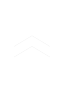 Версия для печатиЦентральный архивСоциальное развитиеПортал правовой информацииМинюст России: Нормативные правовые акты в РоссииНомер документа№ 1609Дата начала публикации 26.07.2017 12:39:53Дата начала публикации 26.07.2017 12:39:53Список изменяющих документов(в ред. Указов Президента РФ от 01.07.2014 № 483,от 21.11.2015 № 568, от 07.12.2016 № 657,от 18.12.2016 № 675)В соответствии с подпунктом 13 пункта 2 статьи 4 Федерального закона от 31 мая 1996 г. № 61-ФЗ «Об обороне» постановляю:1. Утвердить прилагаемое Положение о военных комиссариатах.2. Признать утратившими силу:Указ Президента Российской Федерации от 1 сентября 2007 г. № 1132 «Об утверждении Положения о военных комиссариатах» (Собрание законодательства Российской Федерации, 2007, № 37, ст. 4433);Указ Президента Российской Федерации от 19 мая 2008 г. № 811 «О внесении изменений в Положение о военных комиссариатах, утвержденное Указом Президента Российской Федерации от 1 сентября 2007 г. № 1132» (Собрание законодательства Российской Федерации, 2008, № 21, ст. 2428);Указ Президента Российской Федерации от 22 июня 2009 г. № 709 «О внесении изменений в Положение о военных комиссариатах, утвержденное Указом Президента Российской Федерации от 1 сентября 2007 г. № 1132» (Собрание законодательства Российской Федерации, 2009, № 26, ст. 3166).3. Настоящий Указ вступает в силу со дня его подписания.Президент Российской ФедерацииВ.ПУТИНМосква, Кремль7 декабря 2012 года№ 1609Список изменяющих документов(в ред. Указов Президента РФ от 01.07.2014 № 483,от 21.11.2015 № 568, от 07.12.2016 № 657,от 18.12.2016 № 675)В соответствии с подпунктом 13 пункта 2 статьи 4 Федерального закона от 31 мая 1996 г. № 61-ФЗ «Об обороне» постановляю:1. Утвердить прилагаемое Положение о военных комиссариатах.2. Признать утратившими силу:Указ Президента Российской Федерации от 1 сентября 2007 г. № 1132 «Об утверждении Положения о военных комиссариатах» (Собрание законодательства Российской Федерации, 2007, № 37, ст. 4433);Указ Президента Российской Федерации от 19 мая 2008 г. № 811 «О внесении изменений в Положение о военных комиссариатах, утвержденное Указом Президента Российской Федерации от 1 сентября 2007 г. № 1132» (Собрание законодательства Российской Федерации, 2008, № 21, ст. 2428);Указ Президента Российской Федерации от 22 июня 2009 г. № 709 «О внесении изменений в Положение о военных комиссариатах, утвержденное Указом Президента Российской Федерации от 1 сентября 2007 г. № 1132» (Собрание законодательства Российской Федерации, 2009, № 26, ст. 3166).3. Настоящий Указ вступает в силу со дня его подписания.Президент Российской ФедерацииВ.ПУТИНМосква, Кремль7 декабря 2012 года№ 1609Положение о военных комиссариатахПоложение о военных комиссариатахПоложение о военных комиссариатахПоложение о военных комиссариатах